Pozdravljeni sedmički!Pregledala sem naše dosedanje delo. Manjkata nam le še nalogi na področju grafike. Barvni linorez smo lepo začeli v šoli in ga bomo nadaljevali v naslednjem šolskem letu, ker bi bilo škoda, da ga ne končamo. Kaj je področje grafike gotovo veste. Če ponovimo, tu nastajajo odtisi. Nastanek grafike gre po korakih od osnovne skice, preko osnutka, izdelave matrice, odtisa ter na koncu oznaka grafičnega lista.Imamo pa tudi izjeme in ena od njih je tehnika MONOTIPIJE, ki je za doma zelo preprosta za izdelavo. Tako preprosta je, da so jo v tem tednu izdelovali tudi tretješolci, a drugače kot jo boste vi. Vi boste izdelali barvno monotipijo. Zanjo boste potrebovali osnutek in malce več predstavljivosti.Monotipija je grafična tehnika, pri kateri lahko ustvarimo samo en odtis. Od tu je tudi ime. Mono pomeni en, tipos pa pomeni odtis. To že veste. Kako pa nastane barvna grafika? Da za eno grafiko uporabite več matric, vsako druge barve.Pa pojdimo na delo.Za izdelavo grafike potrebujete:2 lista papirja (en za osnutek, en za odtis), 3 kose aluminijaste folije za 3 izbrane barve, 3 barve tempere po vaši izbiri, par kapljic olja ter čopič ali gobico za nanos barve.Najprej si boste zamislili motiv in narisali osnutek. Pri izdelavi osnutka si pomagajte z načinom, kako smo delali osnutek za barvni linorez.Vaš motiv bo portret. Portret je lahko nenavaden, barvit, zanimiv, drugačen kot je npr. portret Picassa La reve (sanje):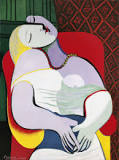 Picasso je tu uporabil več barv in to je slika, ni monotipija. Primer je samo zaradi kombiniranja barvnih ploskev in vzorcev.Osnutek narišite hitro z barvicami na A4 list papirja. Služil vam bo za nadaljnje določanje barvnih ploskev. Pošljite mi najprej osnutek v vpogled.Nato si pripravite 3 alu folije velikosti lista in tempere. Najprej svetle barve, nato temne.Svetla stran alu folije naj bo na vrhu. Preko vsake folije postavite osnutek. Vzemite kemik in prevlecite motiv tako močno, da spodaj na alu foliji nastane sled. Ponovite na vseh treh folijah. Pomembno je, da so folije in osnutek iste velikosti!!!Ta nastala sled je mejnik za barvanje s temperami. Na vsako folijo boste dali svojo barvo na prej določena mesta, ki ste si jih zamislili na osnutku. V tempero, ki jo daste na paleto, zamešajte dve, tri kapljice olja, da bo bolj mazavo. Nikakor ne redčite z vodo!!!Sedaj pa gremo na prvi tisk.Na foliji vidite sledi motiva. Najprej boste odtisnili najsvetlejšo barvo, zato folijo pobarvate samo na tistih delih, kjer je za to najsvetlejšo barvo določena ploskev na osnutku. Recimo, da je to rumena barva. Če ste na osnutku narisali rumene lase in nič drugega, na to folijo samo poslikajte lase.POMEMBNO!!! Slikajte dokaj hitro, da se barva vmes ne posuši!Ko pobarvate vse, kar je potrebno pobarvati v prvi najsvetlejši barvi, vzemite bel list iste velikosti kot osnutek in folija, položite ga rob na rob preko folije in narahlo podrgnite, da se prenese barva. Ko dvignete list, je na zadnji strani odtis. Ta odtis pred nadaljevanjem posušite.Nadaljujte z novo barvo in novo folijo. Na isti način pobarvajte izbrane ploskve s srednjo barvo po svetlostni lestvici. Npr. modro. Ko vse pobarvate preko folije položite odtis, ki že ima predhodnjo barvo (primer rumene). Poleg prve barve bo na listu že druga in motiv bo že bolje viden.Zopet posušite in dodajte še tretjo barvo, najtemnejšo po svetlostni lestvici. Postopek je enak. Z zadnjo barvo pobarvajte izbrane dele na foliji in natisnite na list, ki že ima dva odtisa.Na koncu boste dobili barvno monotipijo portreta v tehniki barvne monotipije.Nastale izdelke mi pošljite na e-naslov:ustvarjam.vsepovrsti@gmail.com. Če vam naloga ni jasna, mi pošljite vprašanje na isti mail.Ostanite zdravi!Ana Koren